    Please indicate the corresponding author with *.The author(s) agrees to the following:Originality of SubmissionThe submitted manuscript (text, tables, figures, graphs, illustrations and other relevant content) is original and has not been submitted for publication in another journal, and has not been previously published in whole or in part,Validity of the ContractIf the article is not accepted for publication in Acta Medica Ruha, the contract will be terminated and both the journal and the Publisher will not have any rights over the content. In addition, the confidentiality of all processes of the article, including the refereeing process, will be protected by Acta Medica Ruha. Using Third Party MaterialsThe authors guarantee that the article (including text, tables, figures, graphs, illustrations and other related content) does not violate the personal or property rights of others. The authors undertake that the Publisher of Acta Medica Ruha Journal and the Editors of the Journal have no responsibility for any claims or lawsuits to be filed by third parties due to copyright infringement, and that all responsibility belongs to the authors.Copyright, Licence, Ethical Responsibility and RightsBy signing this form, the authors agree that if the manuscript is accepted for publication by Acta Medica Ruha, third parties will licence the material under the Creative Commons Attribution 4.0 International (CC BY 4.0) Licence. For more information about the CC BY 4.0 licence, please see https://creativecommons.org/licenses/by/4.0/deed.tr. All scientific, ethical and legal responsibility for the article belongs to the authors. By signing this document, the authors accept and declare that they agree and declare that they transfer all kinds of publication rights of the article to Acta Medica Ruha in accordance with the 'Writing Rules' of the journal Acta Medica Ruha and all the conditions in the journal.AuthorshipEach individual listed as an author must meet the authorship criteria recommended by the International Committee of Medical Journal Editors (ICMJE - http://www.icmje.org/). ICMJE recommends that authorship should be based on the following 4 criteria: (1) Design of the study, acquisition, analysis or interpretation of the data (2) Preparation of the manuscript to be submitted to the journal or contribution to the content of the manuscript in a way that scientifically influences and advances the content of the manuscript (3) Final approval of the manuscript for publication (4) Knowledge of and responsibility for all parts of the manuscript.Please write "Yes" or "No" in the relevant fields.Is there financial support? If yes, please indicate the source of financial support. (Must be answered).............................................................Is there a conflict of interest? If so, please indicate. (Mandatory) As an option for conflict of interest, it is recommended that you ensure that the conflict of interest form available at http://www.icmje.org/conflicts-of-interest/ is filled in by the contributing authors. .............................................................Has ethics committee approval been obtained? Write the institutional permission information. Also, was it added to the method section with the institutional information? .............................................................This Copyright Agreement Form must be signed/approved by all authors. The form can be completed and submitted in separate copies by authors at different insti tutions. However, all signatures must be original or verifiably certified.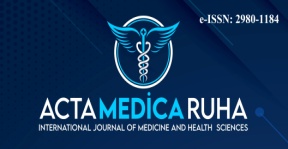 Acta Medica Ruha - International Journal of Medicine and Health SciencesE-ISSN: 2980-1184COPYRIGHT TRANSFER AND AUTHOR ACCEPTANCE FORMArticle TitleArticle TitleArticle Type (Research Article, Review, etc.)Article Type (Research Article, Review, etc.)NoAuthor Name SurnameE-Mail ORCIDInstitutionSignatureHistory12345Author(s) Name SurnameWorking Concept/ DesignData CollectionData Analysis/ InterpretationDraft ArticleTechnical Support /Material SupportCritical Review of ContentLiterature Review